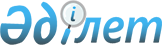 Об утверждении бюджета Амангельдинского сельского округа Уалихановского района на 2024-2026 годыРешение Уалихановского районного маслихата Северо-Казахстанской области от 28 желтоқсандағы 2023 года № 3-13 с
      Сноска. Вводится в действие с 01.01.2024 в соответствии с пунктом 9 настоящего решения.
      В соответствии со статьей 75 Бюджетного кодекса Республики Казахстан, со статьей 6 Закона Республики Казахстан "О местном государственном управлении и самоуправлении в Республике Казахстан", Уалихановский районный маслихат РЕШИЛ:
      1. Утвердить бюджет Актуесайского сельского округа Уалихановского района на 2024-2025 годы согласно приложениям 1, 2 и 3 к настоящему решению соответственно, в том числе на 2024 год в следующих объемах:
      1) доходы – 52 373 тысяч тенге:
      налоговые поступления – 2 387 тысяч тенге;
      неналоговые поступления - 132 тысяч тенге;
      поступления от продажи основного капитала - 0 тенге;
      поступления трансфертов – 49 854 тысяч тенге;
      2) затраты – 52 373 тысяч тенге;
      3) чистое бюджетное кредитование - 0 тенге:
      бюджетные кредиты - 0 тысяч тенге;
      погашение бюджетных кредитов - 0 тенге;
      4) сальдо по операциям с финансовыми активами - 0 тенге:
      приобретение финансовых активов - 0 тенге;
      поступления от продажи финансовых активов государства - 0 тенге;
      5) дефицит (профицит) бюджета - 0 тенге;
      6) финансирование дефицита(использование профицита)
      бюджета – 0 тысяч тенге:
      поступление займов - 0 тысяч тенге;
      погашение займов - 0 тысяч тенге;
      используемые остатки бюджетных средств - 0 тысяч тенге.
      2. Установить, что доходы бюджета Актуесайского сельского округа на 2024 год формируются в соответствии с Бюджетным кодексом Республики Казахстан за счет следующих налоговых поступлений:
      1) индивидуальный подоходный налог по доходам, подлежащим обложению самостоятельно физическими лицами, у которых на территории села расположено заявленное при постановке на регистрационный учет в органе государственных доходов:
      место нахождения – для индивидуального предпринимателя, частного нотариуса, частного судебного исполнителя, адвоката, профессионального медиатора;
      место жительства – для остальных физических лиц;
      2) налог на имущество физических лиц по объектам обложения данным налогом, находящимся на территории сельского округа;
      3) земельный налог на земли населенных пунктов с физических и юридических лиц по земельным участкам, находящимся на территории села:
      3-1) единый земельный налог;
      4) налог на транспортные средства:
      с физических лиц, место жительства которых находится на территории села;
      с юридических лиц, место нахождения которых, указываемое в их учредительных документах, располагается на территории села;
      4-1) плата за пользование земельными участками;
      5) плата за размещение наружной (визуальной) рекламы:
      на открытом пространстве за пределами помещений в селе;
      в полосе отвода автомобильных дорог общего пользования, проходящих через территорию сельского округа;
      на открытом пространстве за пределами помещений вне населенных пунктов и вне полосы отвода автомобильных дорог общего пользования.
      3. Установить, что доходы бюджета сельского округа формируются за счет следующих неналоговых поступлений:
      1) штрафы, налагаемые акимами сельских округов за административные правонарушения;
      2) добровольные сборы физических и юридических лиц;
      3) доходы от коммунальной собственности сельского округа (коммунальной собственности местного самоуправления):
      поступления части чистого дохода коммунальных государственных предприятий, созданных по решению аппарата акима сельского округа;
      доходы на доли участия в юридических лицах, находящиеся в коммунальной собственности сельского округа (коммунальной собственности местного самоуправления);
      доходы от аренды имущества коммунальной собственности сельского округа (коммунальной собственности местного самоуправления);
      другие доходы от коммунальной собственности сельского округа (коммунальной собственности местного самоуправления);
      4) другие неналоговые поступления в бюджет сельского округа.
      4. Установить, что доходы бюджета сельского округа формируются за счет поступлений в бюджет сельского округа от продажи основного капитала являются:
      1) деньги от продажи государственного имущества, закрепленного за государственными учреждениями, финансируемыми из бюджетов города районного значения, села, поселка, сельского округа;
      2) поступления от продажи земельных участков, за исключением поступлений от продажи земельных участков сельскохозяйственного назначения;
      3) плата за продажу права аренды земельных участков.
      5. Установить, что поступлениями трансфертов в бюджет сельского округа являются трансферты из районного бюджета.
      6. Предусмотреть бюджетные субвенции, передаваемые из районного бюджета в сельский бюджет в сумме 47 592 тысяч тенге.
      7. Учесть в сельском бюджете на 2024 год целевые трансферты из республиканского бюджета на повышение заработной платы отдельных категорий гражданских служащих, работников организаций, содержащихся за счет средств государственного бюджета, работников казенных предприятий.
      Распределение указанных целевых трансфертов из республиканского бюджета определяется решением акима Актуесайского сельского округа Уалихановского района "О реализации решения Уалихановского районного маслихата "Об утверждении бюджета Актуесайского сельского округа Уалихановского района на 2024-2026 годы".
      8. Учесть в сельском бюджете на 2024 год целевые трансферты из районного бюджета на разработку проектно-сметной документации с проведением экспертизы на капитальный ремонт центр досуга в селе Актуесай.
      Распределение указанных целевых трансфертов из районного бюджета определяется решением акима Актуесайского сельского округа Уалихановского района "О реализации решения Уалихановского районного маслихата "Об утверждении бюджета Актуесайского сельского округа Уалихановского района на 2024-2026 годы".
      9. Настоящее решение вводится в действие с 1 января 2024 года. Бюджет Актуесайского сельского округа Уалихановского района на 2024 год Бюджет Актуесайского сельского округа Уалихановского района на 2025 год Бюджет Актуесайского сельского округа Уалихановского района на 2026 год
					© 2012. РГП на ПХВ «Институт законодательства и правовой информации Республики Казахстан» Министерства юстиции Республики Казахстан
				
      Председатель Уалихановского районного маслихата 

М. Абдулов
Приложение 1 к решениюУалихановского районного маслихата№ 3-13 с от 28 декабря 2023 год
Категория 
Категория 
Категория 
Наименование
Сумма, тысяч тенге
Класс 
Класс 
Наименование
Сумма, тысяч тенге
Подкласс
Наименование
Сумма, тысяч тенге
1
1
1
2
3
1) Доходы 
52 373
1
Налоговые поступления
2 387
01
Подоходный налог
300
2
Индивидуальный подоходный налог 
300
 04
Налоги на собственность 
2087
1
Налог на имущества 
47
3 
Земельный налог
70
4
Налог на транспортные средства
1 900
5
Единый земельный налог
70
2
Неналоговые поступления
132
01
Доходы от государственной собственности
132
5
Доходы от аренды имущества, находящегося в государственной собственности
132
4
Поступления трансфертов
49 854
02
Трансферты из вышестоящих органов государственного управления
49 854
3
Трансферты из районного (города областного значения) бюджета
49 854
Функциональная группа
Функциональная группа
Функциональная группа
Наименование
Сумма, тысяч тенге
Администратор бюджетных программ
Администратор бюджетных программ
Наименование
Сумма, тысяч тенге
Программа
Наименование
Сумма, тысяч тенге
1
1
1
2
3
2) Затраты
52 373
01
Государственные услуги общего характера
26 588
124
Аппарат акима города районного значения, села, поселка, сельского округа
26 588
001
Услуги по обеспечению деятельности акима города районного значения, села, поселка, сельского округа
24 588
032
Капитальные расходы подведомственных государственных учреждений и организации
2 000
07
Жилищно-коммунальное хозяйство
2 659
124
Аппарат акима города районного значения, села, поселка, сельского округа
2 659
008
Освещение улиц в населенных пунктах
1 631
011
Благоустройство и озеленение населенных пунктов
1 028
08
Культура, спорт, туризм и информационное пространство
22 076
124
Аппарат акима города районного значения, села, поселка, сельского округа
22 076
006
Поддержка культурно-досуговой работы на местном уровне
22 076
12
Транспорт и коммуникации
1 050
124
Аппарат акима города районного значения, села, поселка, сельского округа
1 050
013
Обеспечение функционирования автомобильных дорог в городах районного значения, селах, поселках, сельских округах
1 050
3) Чистое бюджетное кредитование
0
Бюджетные кредиты
0
Категория 
Категория 
Категория 
Наименование
Сумма, тысяч тенге
Класс 
Класс 
Наименование
Сумма, тысяч тенге
Подкласс
Наименование
Сумма, тысяч тенге
5
Погашение бюджетных кредитов
0
01
Погашение бюджетных кредитов
0
1
Погашение бюджетных кредитов, выданных из государственного бюджета
0
4) Сальдо по операциям с финансовыми активами
0
Приобретение финансовых активов
0
Поступления от продажи финансовых активов государства
0
5) Дефицит (профицит) бюджета
0
6) Финансирование дефицита (использование профицита) бюджета
0
7
Поступление займов
0
01
Внутренние государственные займы
0
2
Договоры займа
0
Функциональная группа
Функциональная группа
Функциональная группа
Наименование
Сумма, тысяч тенге
Администратор бюджетных программ
Администратор бюджетных программ
Наименование
Сумма, тысяч тенге
Программа
Наименование
Сумма, тысяч тенге
16
Погашение займов
0
Категория 
Категория 
Категория 
Наименование
Сумма, тысяч тенге
Класс 
Класс 
Наименование
Сумма, тысяч тенге
Подкласс
Наименование
Сумма, тысяч тенге
8
Используемые остатки бюджетных
Средств
0
01
Остатки бюджетных средств
0
1
Свободные остатки бюджетных средств
0Приложение 2 к решениюУалихановского районного маслихата№ 3-13от 28декабря 2023 года
Категория 
Категория 
Категория 
Наименование
Сумма, тысяч тенге
Класс 
Класс 
Наименование
Сумма, тысяч тенге
Подкласс
Наименование
Сумма, тысяч тенге
1
1
1
2
3
1) Доходы 
252 869
1
Налоговые поступления
2 387
01
Подоходный налог
300
2
Индивидуальный подоходный налог 
300
 04
Налоги на собственность 
2 087
1
Налог на имущества 
47
3 
Земельный налог
70
4
Налог на транспортные средства
1 900
5
Единый земедьный налог
70
2
Неналоговые поступления
132
01
Доходы от государственной собственности
132
5
Доходы от аренды имущества, находящегося в государственной собственности
132
4
Поступления трансфертов
250 350
02
Трансферты из вышестоящих органов государственного управления
250 350
3
Трансферты из районного (города областного значения) бюджета
250 350
Функциональная группа
Функциональная группа
Функциональная группа
Наименование
Сумма, тысяч тенге
Администратор бюджетных программ
Администратор бюджетных программ
Наименование
Сумма, тысяч тенге
Программа
Наименование
Сумма, тысяч тенге
1
1
1
2
3
2) Затраты
252 869
01
Государственные услуги общего характера
26 259
124
Аппарат акима города районного значения, села, поселка, сельского округа
26 259
001
Услуги по обеспечению деятельности акима города районного значения, села, поселка, сельского округа
26 259
07
Жилищно-коммунальное хозяйство
2 925
124
Аппарат акима города районного значения, села, поселка, сельского округа
2 925
008
Освещение улиц в населенных пунктах
1 794
011
Благоустройство и озеленение населенных пунктов
1 131
08
Культура, спорт, туризм и информационное пространство
23 390
124
Аппарат акима города районного значения, села, поселка, сельского округа
23 390
006
Поддержка культурно-досуговой работы на местном уровне
23 390
12
Транспорт и коммуникации
1 157
124
Аппарат акима города районного значения, села, поселка, сельского округа
1 157
013
Обеспечение функционирования автомобильных дорог в городах районного значения, селах, поселках, сельских округах
1 157
13
 Прочие
199 138
040
Реализация мероприятий для решения вопросов обустройства населенных пунктов в реализацию мер по содействию экономическому развитию регионов в рамках
199 138
3) Чистое бюджетное кредитование
0
Бюджетные кредиты
0
Категория 
Категория 
Категория 
Наименование
Сумма, тысяч тенге
Класс 
Класс 
Наименование
Сумма, тысяч тенге
Подкласс
Наименование
Сумма, тысяч тенге
5
Погашение бюджетных кредитов
0
01
Погашение бюджетных кредитов
0
1
Погашение бюджетных кредитов, выданных из государственного бюджета
0
4) Сальдо по операциям с финансовыми активами
0
Приобретение финансовых активов
0
Поступления от продажи финансовых активов государства
0
5) Дефицит (профицит) бюджета
0
6) Финансирование дефицита (использование профицита) бюджета
0
7
Поступление займов
0
01
Внутренние государственные займы
0
2
Договоры займа
0
Функциональная группа
Функциональная группа
Функциональная группа
Наименование
Сумма, тысяч тенге
Администратор бюджетных программ
Администратор бюджетных программ
Наименование
Сумма, тысяч тенге
Программа
Наименование
Сумма, тысяч тенге
16
Погашение займов
0
Категория 
Категория 
Категория 
Наименование
Сумма, тысяч тенге
Класс 
Класс 
Наименование
Сумма, тысяч тенге
Подкласс
Наименование
Сумма, тысяч тенге
8
Используемые остатки бюджетных
Средств
0
01
Остатки бюджетных средств
0
1
Свободные остатки бюджетных средств
0Приложение 3 к решениюУалихановского районного маслихата № 3-13 от 28 декабря 2023 года
Категория 
Категория 
Категория 
Наименование
Сумма, тысяч тенге
Класс 
Класс 
Наименование
Сумма, тысяч тенге
Подкласс
Наименование
Сумма, тысяч тенге
1
1
1
2
3
1) Доходы 
164 448
1
Налоговые поступления
2 387
01
Подоходный налог
300
2
Индивидуальный подоходный налог 
300
 04
Налоги на собственность 
2 087
1
Налог на имущества 
47
3 
Земельный налог
70
4
Налог на транспортные средства
1 900
5
Единый земельный налог
70
2
Неналоговые поступления
132
01
Доходы от государственной собственности
132
5
Доходы от аренды имущества, находящегося в государственной собственности
132
4
Поступления трансфертов
161 929
02
Трансферты из вышестоящих органов государственного управления
161 929
3
Трансферты из районного (города областного значения) бюджета
161 929
Функциональная группа
Функциональная группа
Функциональная группа
Наименование
Сумма, тысяч тенге
Администратор бюджетных программ
Администратор бюджетных программ
Наименование
Сумма, тысяч тенге
Программа
Наименование
Сумма, тысяч тенге
1
1
1
2
3
2) Затраты
164 448
01
Государственные услуги общего характера
27 046
124
Аппарат акима города районного значения, села, поселка, сельского округа
27 046
001
Услуги по обеспечению деятельности акима города районного значения, села, поселка, сельского округа
27 046
07
Жилищно-коммунальное хозяйство
3 217
124
Аппарат акима города районного значения, села, поселка, сельского округа
3 217
008
Освещение улиц в населенных пунктах
1973
011
Благоустройство и озеленение населенных пунктов
1244
08
Культура, спорт, туризм и информационное пространство
24 091
124
Аппарат акима города районного значения, села, поселка, сельского округа
24 091
006
Поддержка культурно-досуговой работы на местном уровне
24 091
12
Транспорт и коммуникации
1 273
124
Аппарат акима города районного значения, села, поселка, сельского округа
1 273
013
Обеспечение функционирования автомобильных дорог в городах районного значения, селах, поселках, сельских округах
1 273
13
 Прочие
108 821
040
Реализация мероприятий для решения вопросов обустройства населенных пунктов в реализацию мер по содействию экономическому развитию регионов в рамках
108 821
3) Чистое бюджетное кредитование
0
Бюджетные кредиты
0
Категория 
Категория 
Категория 
Наименование
Сумма, тысяч тенге
Класс 
Класс 
Наименование
Сумма, тысяч тенге
Подкласс
Наименование
Сумма, тысяч тенге
5
Погашение бюджетных кредитов
0
01
Погашение бюджетных кредитов
0
1
Погашение бюджетных кредитов, выданных из государственного бюджета
0
4) Сальдо по операциям с финансовыми активами
0
Приобретение финансовых активов
0
Поступления от продажи финансовых активов государства
0
5) Дефицит (профицит) бюджета
0
6) Финансирование дефицита (использование профицита) бюджета
0
7
Поступление займов
0
01
Внутренние государственные займы
0
2
Договоры займа
0
Функциональная группа
Функциональная группа
Функциональная группа
Наименование
Сумма, тысяч тенге
Администратор бюджетных программ
Администратор бюджетных программ
Наименование
Сумма, тысяч тенге
Программа
Наименование
Сумма, тысяч тенге
16
Погашение займов
0
Категория 
Категория 
Категория 
Наименование
Сумма, тысяч тенге
Класс 
Класс 
Наименование
Сумма, тысяч тенге
Подкласс
Наименование
Сумма, тысяч тенге
8
Используемые остатки бюджетных
Средств
0
01
Остатки бюджетных средств
0
1
Свободные остатки бюджетных средств
0